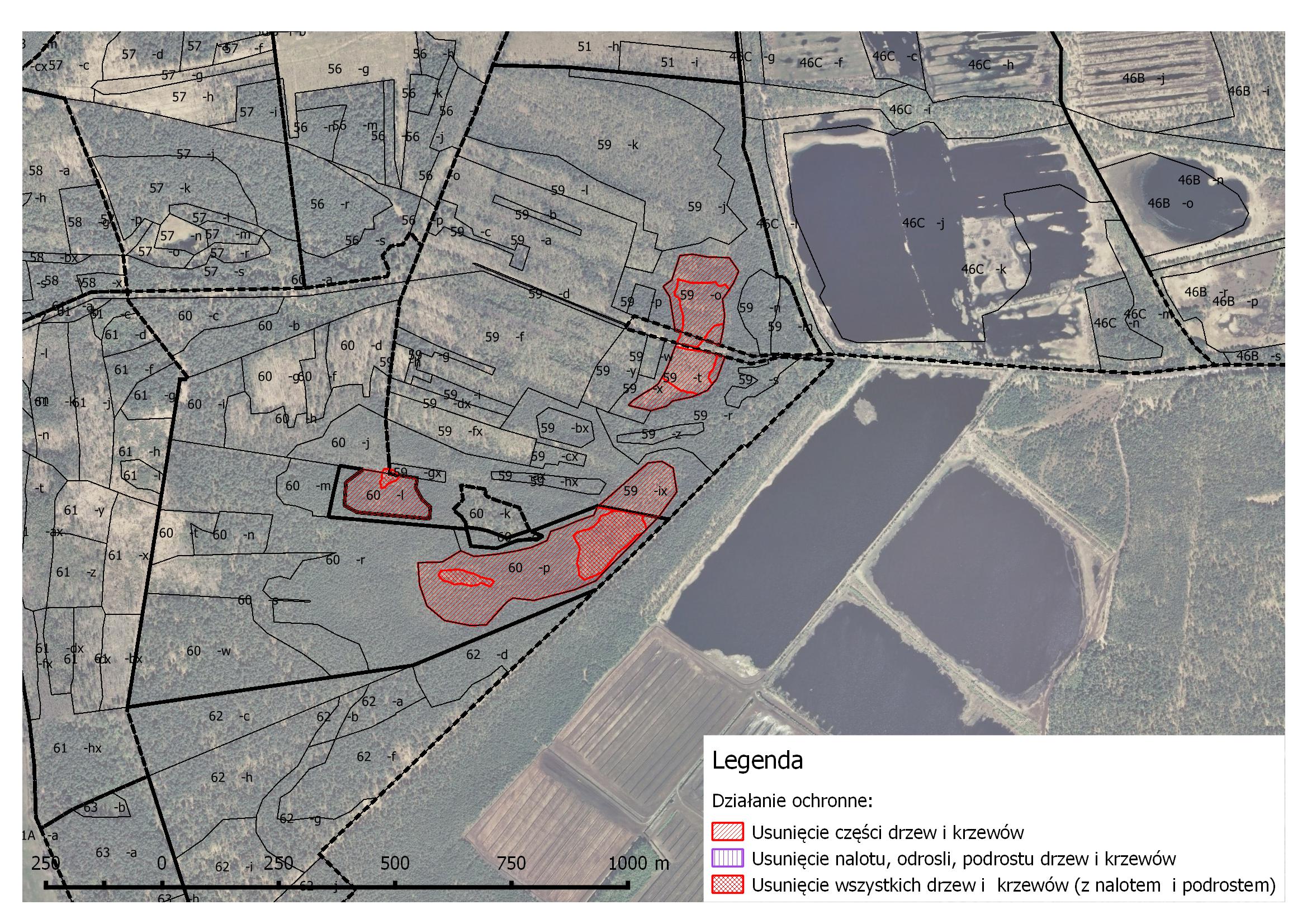 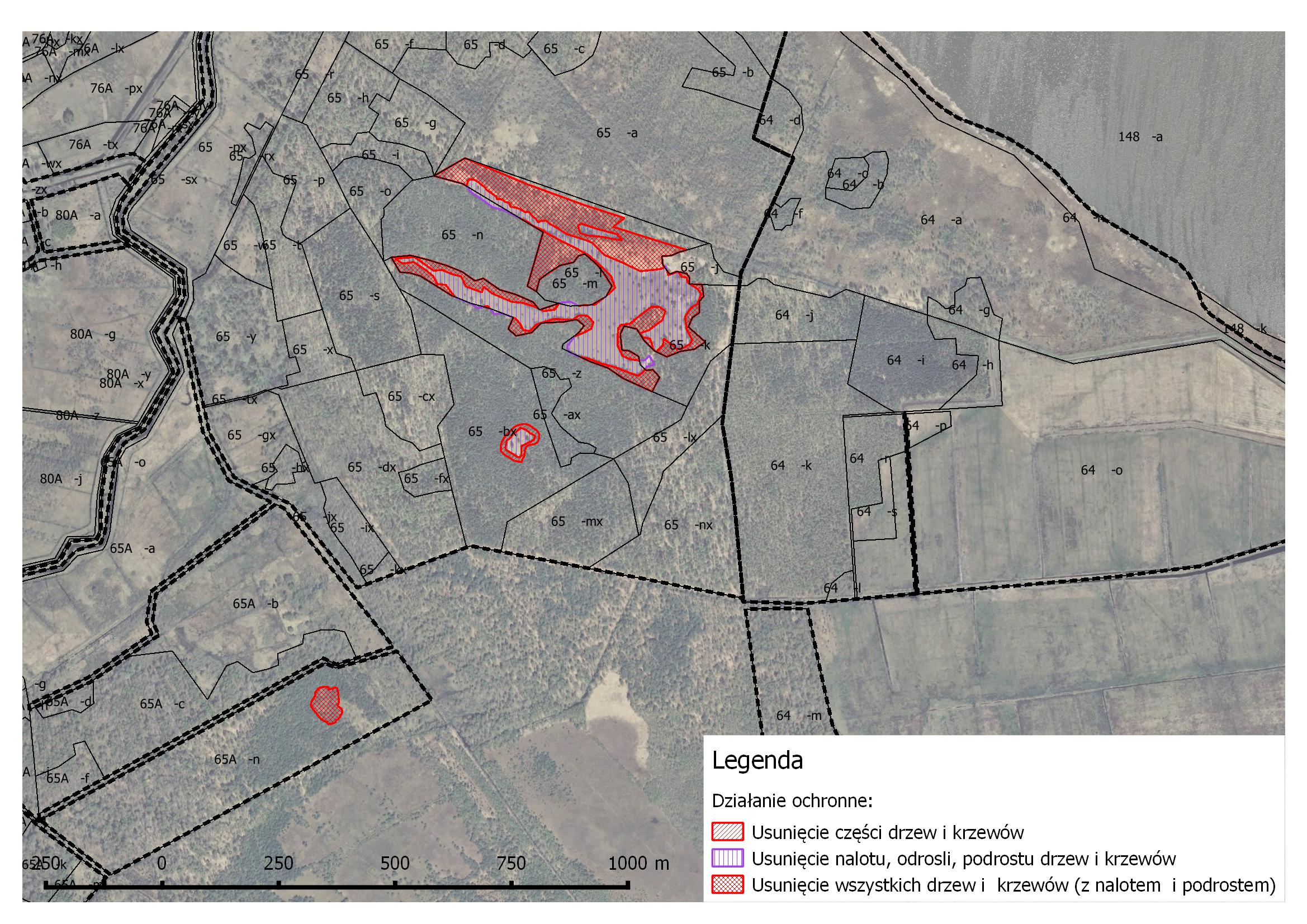 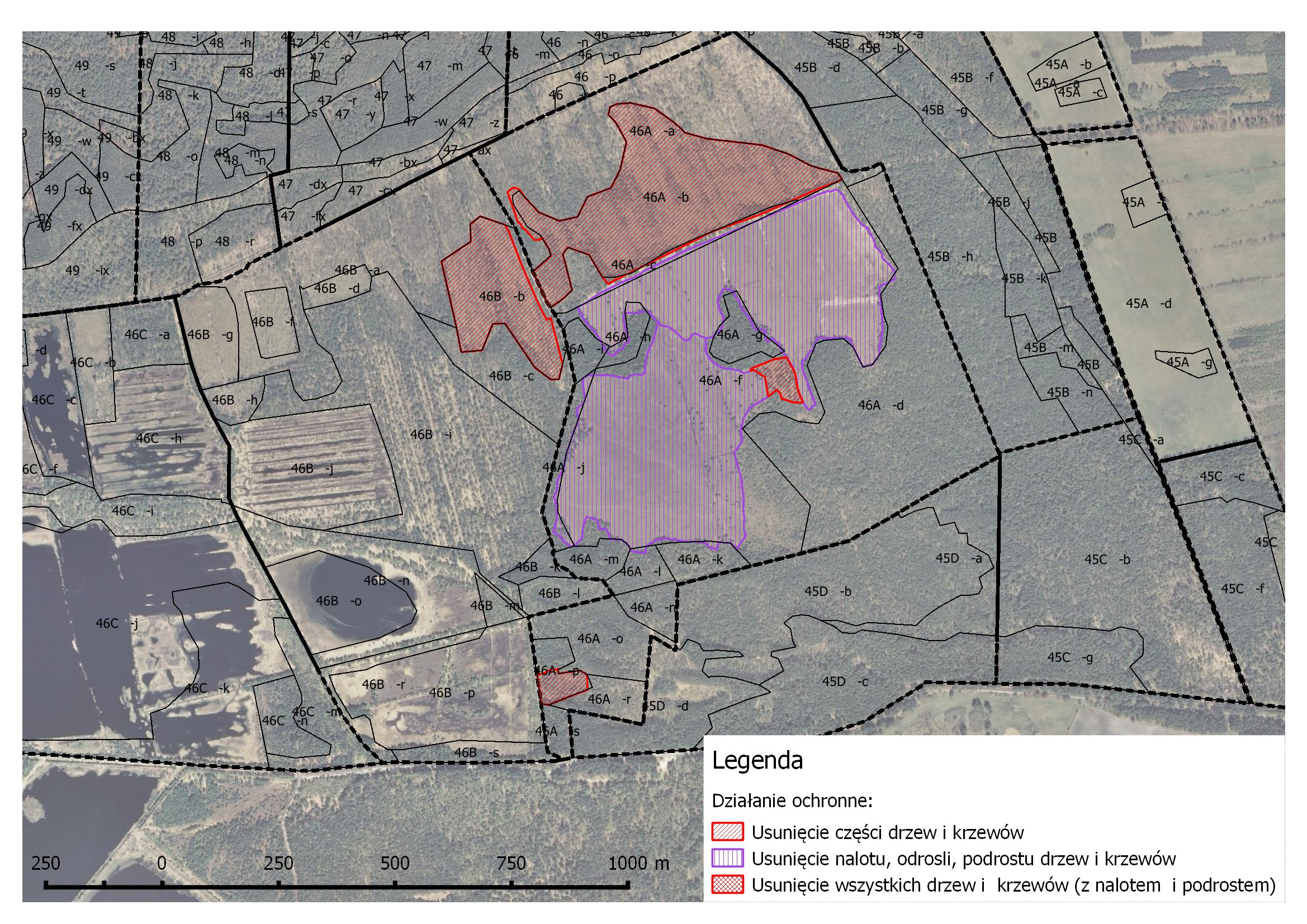 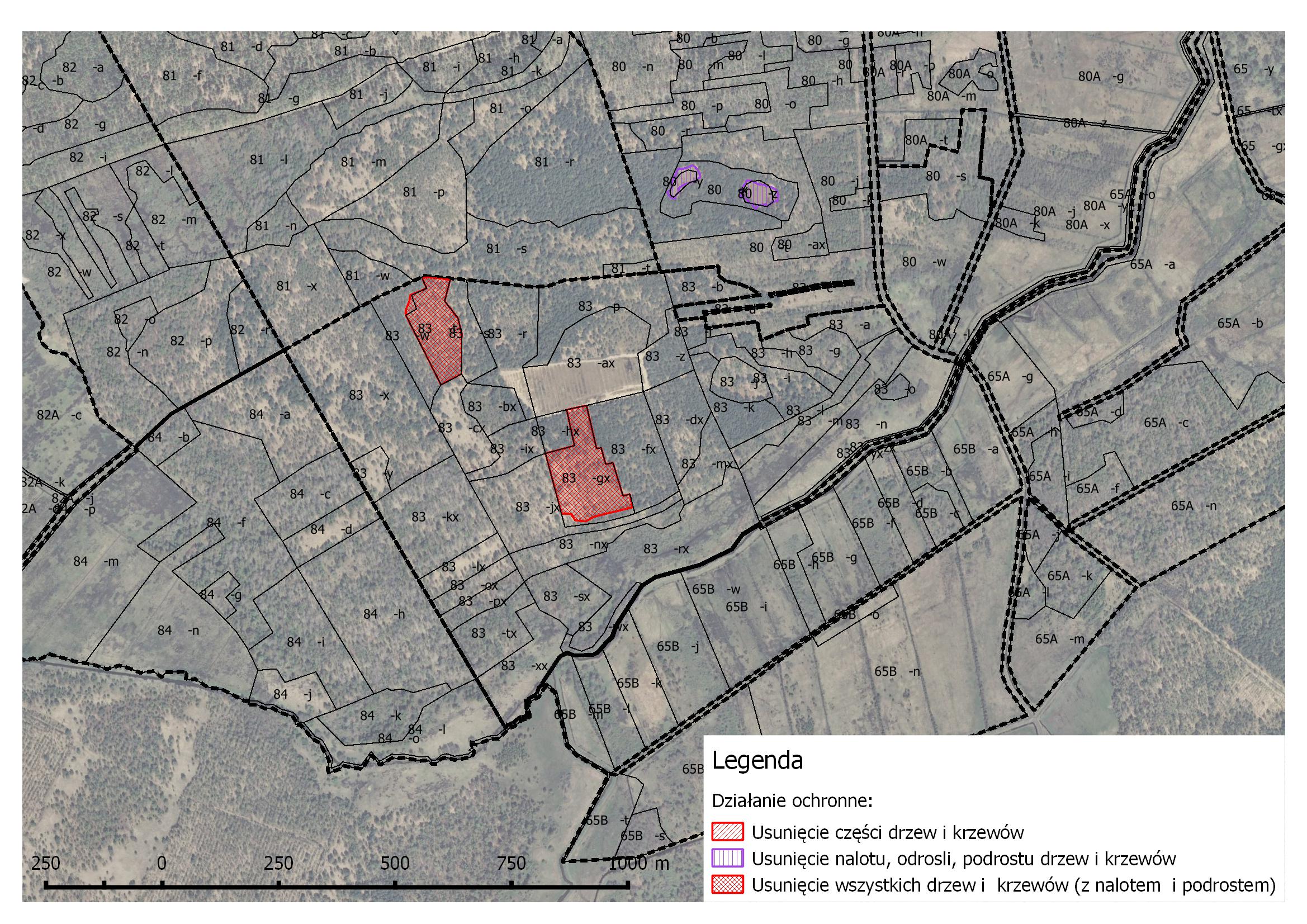 * (oszacowana z GIS na podstawie zasięgu zabiegu wkreślonego na fotomapie; zgodna z warstwą shp; nie musi być zgodna z ewidencyjną powierzchnią wydzieleń)WydzielenieOpis działaniaBiomasaPowierzchnia w ha* Powierzchnia w ha* Powierzchnia w ha* Powierzchnia w ha* WydzielenieOpis działaniaBiomasaCałkowite usunięcie drzewCzęściowe usunięcieUsunięcie. nalotu, odrośli, podrostu46AbW obrębie całego wydzielenia:  usunięcie 30% drzew  z powierzchni poeksploatacyjnej (w tym naloty, podrosty, drzewa), zachowując różnowiekową strukturę populacji. Działanie należy skoncentrować w północnej części wydzielenia i w obrębie skupisk drzew na groblach i fragmentach dawnej wierzchowiny. Prace wykonywać pod nadzorem pracownika Parku. Prace należy wykonywać koniecznie bez użycia pojazdów mechanicznych.Biomasę pozostawić na powierzchni.11,846AfUsunięcie nalotu i podrostu  z powierzchni mszaru. W płacie mszaru z pozostawionymi do do tej pory dość licznymi sosnami   ("łącznik" między płatami na pd. od wydzielenia g) - usunięcie nalotu i podrostu drzew i krzewów oraz 50% pozostawionych uprzednio dużych sosen. Prace należy koniecznie wykonywać bez użycia pojazdów mechanicznych.Biomasę należy wynieść (bez użycia maszyn) poza wydzielenie i rozmieścić w niewielkich stosach  (rozmieszczając je nieregularnie) w obrębie sąsiednich wydzieleń, w odległości 50-100 m od granicy wydzielenia, w miejscach wskazanych przez pracownika Parku.0,5728,546ApNa powierzchni luki zajętej przez mszar usunąć wszystkie drzewa z wyjątkiem pojedynczych sosen o torfowiskowym pokroju; z tej powierzchni  usunąć także naloty i podrosty.Biomasę należy wynieść (bez użycia maszyn) poza wydzielenie i rozmieścić w niewielkich stosach  (rozmieszczając je nieregularnie) w obrębie sąsiednich wydzieleń, w odległości 50-100 m od granicy wydzielenia, w miejscach wskazanych przez pracownika Parku.0,5946BbUsunięcie 30% drzew, nalotu i podrostu zajmującego groble pomiędzy regenerujacymi potorfiami.  Usunąć w 100% brzozę i świerk, w przypadku sosny usuwać osobniki o prostym, nietorfowiskowym pokroju, zachowując różnowiekową strukturę populacji. Działania koncentrować w rejonie grobli i w skupiskach największych drzew. Prace należy wykonywać koniecznie bez użycia pojazdów mechanicznych.Biomasę pozostawić na powierzchni.4,659oUsunięcie drzew, nalotów i podrostów do uzyskania średnio 40% pokrycia powierzchni. Zabieg koncentrować w miejscach występowania roślinności mszarnej, tworząc w tych miejscach luki. Biomasę należy wynieść (bez użycia maszyn) poza wydzielenie i rozmieścić w niewielkich stosach  (rozmieszczając je nieregularnie) w obrębie sąsiedniego wydzielenia (59j), w odległości 50-100 m od granicy wydzielenia 59o, w miejscach wskazanych przez pracownika Parku.2,1959tW obrębie płatu mszaru  zarastanego przez drzewa (0,83 ha): usunięcie 70% drzew ( w tym usunąć w 100% brzozę i świerk), z zachowaniem różnowiekowej struktury pozostawionej sosny.  W pozostałej części wydzielenia (0,54 ha), w obrębie zarastającej powierzchni mszarnej: usunięcie drzew, nalotów i podrostów do uzyskania 40% pokrycia powierzchni. Biomasę należy wynieść (bez użycia maszyn) poza wydzielenie i rozmieścić w niewielkich stosach (rozmieszczając je nieregularnie) w obrębie sąsiednich wydzieleń, w odległości 50-100 m od granicy wydzielenia, w miejscach wskazanych przez pracownika Parku.1,3759ixUsunięcie drzew, nalotów i podrostów, do uzyskania 40% pokrycia powierzchni (w tym usunąć w 100% brzozę i świerk),   z zachowaniem różnowiekowej struktury populacji sosny.Biomasę należy wynieść (bez użycia maszyn) poza wydzielenie i rozmieścić w niewielkich stosach (rozmieszczając je nieregularnie) w obrębie sąsiednich wydzieleń, w odległości 50-100 m od granicy wydzielenia, w miejscach wskazanych przez pracownika Parku.1,1960lUsunąć wszystkie drzewa (również nalot i podrost) z zarastajacej luki z mszarem wrzoścowym (0,10 ha). W pozostałej części wydzielenia (1,40 ha): usunięcie drzew, nalotów i podrostów do uzyskania 40% pokrycia powierzchni (w tym usunąć w 100% brzozę i świerk), z zachowaniem różnowiekowej struktury populacji sosny.Biomasę należy wynieść (bez użycia maszyn) poza wydzielenie i rozmieścić w niewielkich stosach (rozmieszczając je nieregularnie) w obrębie sąsiednich wydzieleń, w odległości 50-100 m od granicy wydzielenia, w miejscach wskazanych przez pracownika Parku.0,11,460pUsunąć wszystkie drzewa (również nalot i podrost) z dwóch zarastajacych luk z mszarem wrzoścowym. W pozostałej części wydzielenia: usunięcie drzew, nalotów i podrostów do uzyskania 40% pokrycia powierzchni (w tym usunąć w 100% brzozę i świerk), z zachowaniem różnowiekowej struktury populacji sosny.Biomasę należy wynieść (bez użycia maszyn) poza wydzielenie i rozmieścić w niewielkich stosach (rozmieszczając je nieregularnie) w obrębie sąsiednich wydzieleń, w odległości 50-100 m od granicy wydzielenia, w miejscach wskazanych przez pracownika Parku.1,534,3865lNa dwóch powierzchniach mszarnych- usunąć naloty i podrosty. W północno-wschodniej części powierzchni usunąć także pozostawione wcześniej duże sosny.  W pozostałej części wydzielenia, w obrębie zalesionej powierzchni mszarnej - usunąć wszystkie drzewa, nalot i podrost. Pozostawić niewielką, pn.-wsch. części wydzielenia. Biomasę należy wynieść (bez użycia maszyn) poza wydzielenie i rozmieścić w niewielkich stosach (rozmieszczając je nieregularnie) w obrębie sąsiednich wydzieleń, w odległości 50-100 m od granicy wydzielenia, w miejscach wskazanych przez pracownika Parku.5,765,665bxNa powierzchni luki w drzewostanie zajętej przez mszar usunąć wszystkie drzewa, także naloty i podrosty, a 10-15 metrowy pas drzewostanu wokół luki rozrzedzić do pokrycia 30%Biomasę należy rozmieścić w niewielkich stosach  (rozmieszczając je nieregularnie) w obrębie wydzielenia (ale poza mszarem) lub w odległości do 100 m poza nim, w miejscach wskazanych przez pracownika Parku. Części grubszej biomasy należy, po pocięciu, umieścić na żołtym szlaku (odległośc do szlaku 200m), na wysokości oddz. 65 i 64,  wypełniając nimi (poprzez ułożenie ich w poprzek) dziury i kałuże - w miejscach wskazanych przez pracownika Parku.0,210,2165AnNa powierzchni luki zajętej przez mszar usunąć wszystkie drzewa z wyjątkiem pojedynczych sosen o torfowiskowym pokroju; z tej powierzchni  usunąć także naloty i podrosty.Biomasę należy rozmieścić w niewielkich stosach  (rozmieszczając je nieregularnie) w obrębie wydzielenia (ale poza mszarem) lub w odległości do 100 m poza nim, w miejscach wskazanych przez pracownika Parku.0,3880yUsunięcie nalotu brzozowego z powierzchni mszaru, poprzez wycinanie pędów sekatorem, poniżej powierzchni torfu. Biomasę należy wynieść (bez użycia maszyn) poza wydzielenia 80 y i 80 x i rozmieścić w niewielkich stosach (rozmieszczając je nieregularnie) w obrębie sąsiednich wydzieleń, w odległości 50-100 m od granicy wydzielenia, w miejscach wskazanych przez pracownika Parku.0,2380zUsunięcie nalotu brzozowego z powierzchni mszaru, poprzez wycinanie pędów sekatorem, poniżej powierzchni torfu. Biomasę należy wynieść (bez użycia maszyn) poza wydzielenie 80z i 80x  i rozmieścić w niewielkich stosach (rozmieszczając je nieregularnie) w obrębie sąsiednich wydzieleń, w odległości 50-100 m od granicy wydzielenia, w miejscach wskazanych przez pracownika Parku.0,3183tUsunięcie wszystkich drzew, z nalotem i podrostem, z powierzchni poeksploatacyjnej.Biomasę należy usunąć poza wydzielenie, i rozmieścić w niewielkich stosach (rozmieszczając je nieregularnie) w obrębie sąsiednich wydzieleń, w odległości 50-100 m od granicy wydzielenia, w miejscach wskazanych przez pracownika Parku.1,7483gxZ całej powierzchni wydzielenia: usunięcie wszystkich drzew, z nalotem i podrostem z powierzchni poeksploatacyjnej.Biomasę należy usunąć poza wydzielenie, i rozmieścić w niewielkich stosach (rozmieszczając je nieregularnie) na południe od wydzielenia, w odległości do 50 m od jego granicy  granicy, w miejscach wskazanych przez pracownika Parku.2,03